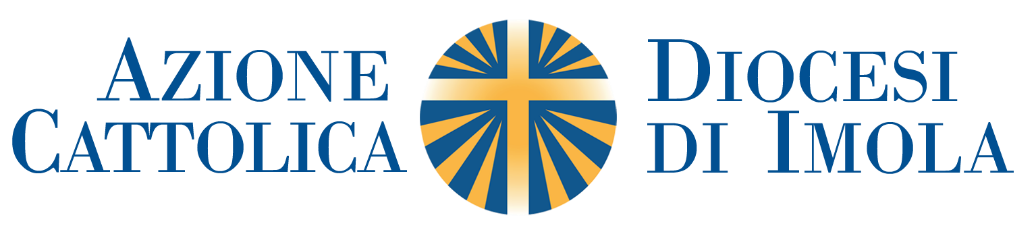 Azione Cattolica diocesi di Imola - Centro DiocesanoPiazza Duomo, 2 – 40026 IMOLA (BO)Tel – fax 0542 23201segreteria@acimola.itaperto il giovedì e il sabato dalle ore 9.30 alle ore 12.30e il martedì dalle ore 16 alle ore 19Scheda di iscrizione alla4 giorni MSACa Casola Valsenio dal 2 al 5 settembre 2019Io sottoscritto/a______________________________, presa attenta visione del Regolamento dei Campi Estivi 2019,AUTORIZZOmio figlio/a (nome) _________________________ (cognome) ________________________________nato a_________________ il____________,residente a ________________ in Via ___________________________ nr._____a partecipare al campo estivo in oggetto e prima della partenza consegnerò la scheda sanitaria e le liberatorie richieste dalla Segreteria del Centro Diocesano di AC.Numeri telefono utili ___________________________ e-mail________________________________PARROCCHIA DI ____________________________________Aderente AC						SÌ		NONel caso di NON aderenti, occorre versare la quota di assicurazione di 5 euro in Centro diocesano prima della partenza. Versati in data________________Ha partecipato al campo estivo GVSS		SÌ		NOInoltre autorizzo l’Azione Cattolica di Imola ad utilizzare i dati riportati sulla presente scheda per ogni comunicazione riguardante avvenimenti o notizie utili allo svolgimento dell’attività in oggetto.(D.lgs.  n.196 del 30/06/2003 sulla tutela della pricy)Firma maggiorenni ________________________________________________Firma del genitore per i minori________________________________________________Versamento caparra in data____________	€uro_________ Versamento saldo in data_____________	€uro_________ TOTALE		€uro_________ 